MyStrategicPlan Named as a Finalist in the 2009 American Business Awardshttps://mystrategicplan.com/resources/m3-plannings-mystrateticplan-named-as-a-finalist-in-the-2009-american-business-awards/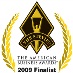 7th annual Stevie® Awards will be presented on June 22 in New York CityReno, NV (PRWEB) May 29, 2009 – M3 Planning has been named a Finalist in the category New Product or Service of the Year in The 2009 American Business Awards.American Business AwardsThe American Business Awards are the nation’s premier business awards program. All organizations operating in the U.S.A. are eligible to submit entries to the ABAs – public and private, for-profit and non-profit, large and small.Stevie Award winners will be announced during the annual gala on Monday, June 22 at the Marriott Marquis Hotel in New York City. Six hundred executives from across the U.S.A. are expected to attend. The ceremonies will be broadcast on radio nationwide by the Business TalkRadio Network and hosted by Cheryl Casone of Fox Business Network.More than 2,600 entries from companies of all sizes and in virtually every industry were submitted for consideration in more than 40 categories, including Most Innovative Company, Best Management Team, Best New Product or Service, Best Corporate Social Responsibility Program, Best Corporate Environmental Responsibility Program. M3 Planning competed in the New Product or Service of the Year category for Computer Software – New Version.VP of Marketing, Erica Olsen, says that the company is extremely honored to be recognized for the newest version of M3 Planning’s strategic business planning software, MyStrategicPlan. “Congratulations are due for all finalists,” says Olsen, “because we’re among some great companies who are all working hard to increase value for our consumers, version after version.”Members of the Awards’ Board of Distinguished Judges & Advisors and their staffs will select Stevie Award winners from among Finalists in final judging that will continue through June 3. Finalists were chosen by business professionals nationwide during preliminary judging in April through early May.Olsen says that being named as a finalist has been an honor for the entire M3 Planning team. “Every member of our team has been congratulating each other; from our developers whose imagination and hard work have crafted such a powerful tool to our customer service representatives and consultants who work hard to keep our clients trained in both the use of our system as well as strategic business planning.”Details about The American Business Awards and the list of Finalists in all categories are available at www.stevieawards.com/aba.About The Stevie Awards
Stevie Awards are conferred in four programs: The American Business Awards, The International Business Awards, The Stevie Awards for Women in Business, and the Stevie Awards for Sales & Customer Service. Honoring companies of all types and sizes and the people behind them, the Stevies recognize outstanding performances in the workplace worldwide. Learn more about The Stevie Awards at www.stevieawards.com.